FISA SELECTIEpentru masura M4/ 6A“INFIINTAREA DE ACTIVITATI NEAGRICOLE”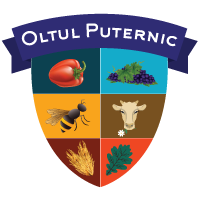 FIȘA DE VERIFICARE A CRITERIILOR DE SELECTIE A PROIECTULUISub-măsura 19.2 – “SPRIJIN PENTRU IMPLEMENTAREA ACȚIUNILOR ÎN CADRUL STRATEGIEI DE DEZVOLTARE LOCALĂ”Masura M4/ 6A - “INFIINTAREA DE ACTIVITATI NEAGRICOLE”Denumire solicitant: …Statutul juridic: …Titlul proiectului: …Data lansării apelului de selecție de către GAL: …Numarul si Data înregistrării proiectului la GAL: …Obiectivul și tipul proiectului: …Obiectivele proiectului se încadrează în prevederile Reg. (UE) nr. …, art. …Amplasarea proiectului …Date personale ale reprezentantului legal al solicitantului:Nume: …Prenume: …Funcţie: …Atenţie! Termenul maxim de finalizare a proiectelor este pana la data de 31.12.2025, inclusiv depunerea si efectuarea ultimei cereri de plata cu exceptia proiectelor  care se supun  ajutorului de  minimis , pentru care contractarea se va efectua  pana la  data de 31.12.2023.Punctajul proiectului se calculeaza in baza urmatoarelor principii si criterii de selectie:Punctajul estimat (autoevaluare, prescoring) se va face pe propria raspundere a beneficiarului.Criterii pentru departajarea proiectelor cu punctaj egal:In cazul in care vor exista mai multe proiecte cu acelasi punctaj, vor fi aplicate urmatoarele criterii pentru departajare, ordinea prioritatilor de mai jos:Numarul de locuri de munca nou create;Procentul mai mare de comercializare a productiei sau activitatii prestate. Metodologie de acordare a criteriilor de selectie!Nr. CriteriuPrincipii si criterii de selectiePunctajPunctaj solicitantPunctaj GALOPCS 1Proiectele care utilizează energia produsă din surse regenerabile;5 puncteCS 1Pentru acordarea acestui punctaj, solicitantii trebuie sa demonstreze in cadrului PA necesitatea si modul de indeplinire al acestui CS;5 puncteCS 2Principiul prioritizarii sectoarelor cu potential de crestere;15 puncteCS 2Proiecte care propun activitati din sectoarele cu potenţial de creştere (industrii culturale şi creative, inclusiv meşteşuguri, agroturism, servicii pentru populaţia din spaţiul rural) – a se vedea Anexa 4;15 puncteCS 3Investiţii în domeniul TIC;5 puncteCS 3Proiecte care propun activitati aferente TIC - Tehnologia informației și a comunicațiilor;5 puncteCS 4Un nivel ridicat al planului de afaceri, care va fi stabilit în funcţie de producţia comercializată sau activităţile prestate – minim 30%;Maxim 40 puncteCS 431 – 40 %20 puncteCS 441 – 50 %30 puncteCS 4Peste 51%40 puncteCS 5Numar de locuri de munca nou create (cu norma intreaga)Maxim 35 puncteCS 5Crearea unui loc de munca20 puncteCS 5Crearea a cel putin 2 locuri de munca35 puncteNr. CriteriuPrincipii si criterii de selectieCS 1Proiectele care utilizează energia produsă din surse regenerabile;CS 1Utilizarea energiei produsa din surse regenerabile trebuie demonstrata in cadrul PLANULUI DE AFACERI prin propunerea in cadrul obiectivelor a unor bunuri care indeplinesc acest criteriu de selectie. CS 2Principiul prioritizarii sectoarelor cu potential de crestere;CS 2Proiecte care propun activitati din sectoarele cu potenţial de creştere (industrii culturale şi creative, inclusiv meşteşuguri, agroturism, servicii pentru populaţia din spaţiul rural) – a se vedea Anexa 4;Se acorda acest criteriu de selectie daca se regaseste pe coloana “Sector cu potential de crestere”; CS 3Investiţii în domeniul TIC;CS 3Proiecte care propun activitati aferente TIC - Tehnologia informației și a comunicațiilor; Acest punctaj de acorda daca solicitantul propune prin planul de afaceri cheltuieli cu echipamente aferente TIC;CS 4Un nivel ridicat al planului de afaceri, care va fi stabilit în funcţie de producţia comercializată sau activităţile prestate – minim 30%;CS 431 – 40 %CS 441 – 50 %CS 4Peste 51%CS 4Solicitantul propune in cadrul planului de afaceri cuantumul productiei comercializate sau activitatilor prestate de minim 30%. Peste acest procent se ofera un punctaj in functie de cuantumul productiei comercializate sau a activitatilor prestate.CS 5Numar de locuri de munca nou create (cu norma intreaga)CS 5Crearea unui loc de muncaCS 5Crearea a cel putin 2 locuri de muncaCS 5Pentru acest criteriu de selectie solicitantul va primi punctajul aferent numarului de locuri de munca create cu norma intreaga, mentinute pe perioada de implementare si monitorizare a proiectului. In acest sens, pentru indeplinirea acestui criteriu de selectie se va da o declaratie pe propria raspundere cu privire la acest aspect. 